Español I							Nombre-				Capítulo CincoNegative Expressions					Fecha-				Use page 176 in your textbook to complete the following notes on negative expressionsNunca-					Tampoco-					Nunca and tampoco can take the place of the word 			 or they can be added to a sentence that already has the word 			.Examples:	No voy a la playa.-											Nunca voy a la playa.-										No voy a la playa nunca.-										Tampoco voy a la piscina.-									No voy a la piscina tampoco.-							Nada means 					 when it is the subject of a sentence and 					 or 				 when it goes after the verb.When nada is after the verb, the word 			 must be placed before the verb.Examples:	Nada es fácil.-											No quiero nada hoy.-								Nadie means 				 or 					. When nadie is after the verb, the word 			 must be placed before the verb. Examples:	Nadie quiere lavar los platos.-									No hay nadie aquí.-								Fill in the chart below with the meanings of the arrimative and negative expressions. (use the glossary in the back of your book if necessary)On page 177 you are to complete activities 28 and 29.  Write your answers in the space provided below.  Use the notes above as needed.Activity 28- Write the correct negative expression from the parenthesis below.1.						2. 						3.						4.						5.						6.						Activity 29. Write the correct word from the word bank in the space provided below.1.						2. 						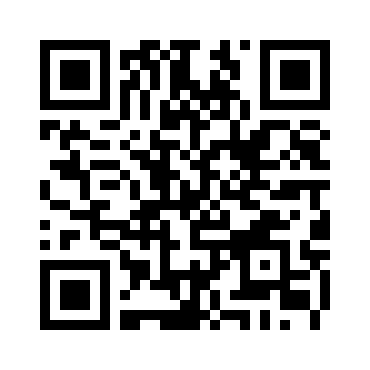 3.						4.						5.						6.						AffirmativeMeaningNegativeMeaningalgonadaalguiennadiealguno/a (algún)ninguno/a (ningún)o…oni…nisiemprenunca